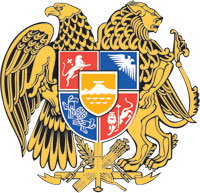 ՀԱՅԱՍՏԱՆԻ ՀԱՆՐԱՊԵՏՈՒԹՅԱՆ ԿԱՌԱՎԱՐՈՒԹՅՈՒՆՈ  Ր  Ո  Շ  Ո Ւ  Մ13 հունվարի 2022 թվականի  N              -  Ա«ՔԱՂԱՔԱՇԻՆՈՒԹՅԱՆ ՄԱՍԻՆ» ՕՐԵՆՔՈՒՄ ԼՐԱՑՈՒՄՆԵՐ ԿԱՏԱՐԵԼՈՒ ՄԱՍԻՆ» ՕՐԵՆՔԻ ՆԱԽԱԳԾԻՆ ՀԱՎԱՆՈՒԹՅՈՒՆ ՏԱԼՈՒ ԵՎ ԱՆՀԵՏԱՁԳԵԼԻ ՀԱՄԱՐԵԼՈՒ ՄԱՍԻՆ--------------------------------------------------------------------------------------------------Հիմք ընդունելով «Ազգային ժողովի կանոնակարգ» Հայաստանի Հանրապետության Սահմանադրական օրենքի 65-րդ հոդվածի 3-րդ մասը և 73-րդ հոդվածը, ինչպես նաև Հայաստանի Հանրապետության կառավարության 2021 թվականի փետրվարի 25-ի N 252-Լ որոշմամբ հաստատված՝ Կառավարության աշխատակարգի 3-րդ գլխի 20-րդ կետի 5-րդ ենթակետի դրույթները՝ Հայաստանի Հանրապետության կառավարությունը   ո ր ո շ ու մ   է.Հավանություն տալ «Քաղաքաշինության մասին» օրենքում լրացումներ կատարելու մասին» օրենքի նախագծի վերաբերյալ Հայաստանի Հանրապետության կառավարության օրենսդրական նախաձեռնությանը:Հայաստանի Հանրապետության կառավարության օրենսդրական նախաձեռնությունը համարել անհետաձգելի և սահմանված կարգով ներկայացնել Հայաստանի Հանրապետության Ազգային ժողով:       ՀԱՅԱՍՏԱՆԻ ՀԱՆՐԱՊԵՏՈՒԹՅԱՆ                       ՎԱՐՉԱՊԵՏ	                                          Ն. ՓԱՇԻՆՅԱՆ                       Երևան